COVID Inquiry 2.0Malcolm RobertsLINK1.5 hrsMary Jane StevensNurseAlan Dang - Pilot 2hrs 14 minMYTHS (21)FACTS x 1This was quite good2hr 20Christine DylanMedical trafficking/organs 3hrsDr James RoweMRNABatches No testing Nano particles 4.5 hours Dr Robert Brennan Death spikes 4.45 inDr Chris Neil Drs TruthInformed consent All EXPERIMENTAL 5hrsJulian Gillespie 5hrs 55minDr Duncan Syme6hrs 20minDr Gary FettkeIncompetent *Magna Carta At 6hrs 28 Comparison Common Law National Law - AHPRA 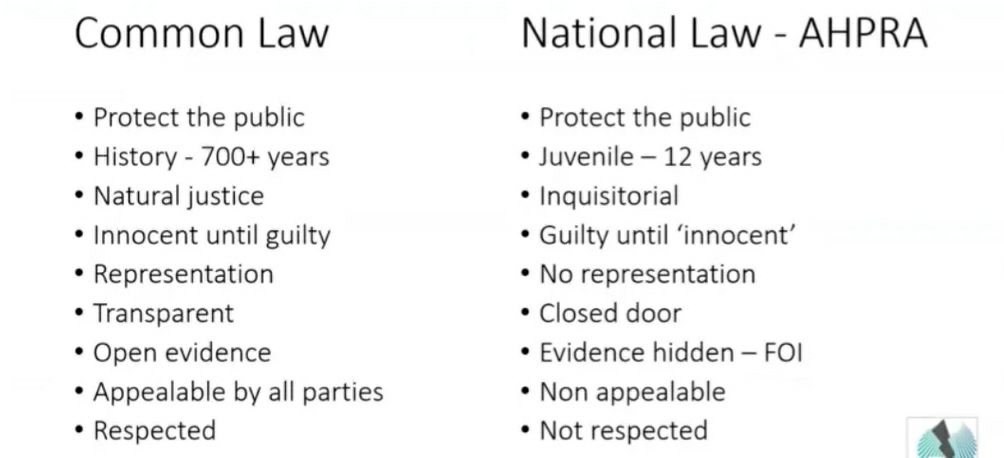 6hr 30 minDr Garry Fettke continued Type 2 diabetes PHDreverse No sugarNo processed food Whistle-blowers6hr 46minPeter Fam from NSWHuman Rights LawyerSelf determination Exemptions list very brief Rights existAus - Human Rights treaty... protections- powers- rights to privacy no discrimination Thought & opinion without interference Part 3 article C ICCPRFree consent 18 & 19 ICCPR Human Rights Commission Act includes treatiesUniversal Human Rights!7hr 13minJulian Gillespie returns... discussion mainly with Malcolm Very interesting COAGAHPRANational cabinet4th Tier Gov Big Pharma connections CORRUPTION WHO - Bill & Melinda Gates $$$ to VAXUNAHPPC AHPRABrendan Murphy Morrison Speculates- best interest to come down hard on Drs to get compliance 7hrs 40 minJulian solutions Statement - 10 minutesProposes new legislation Craig Kelly asks about suing public officers misfeasance Illegal actDamages  consequences for public officers complicit AHPRA & National board EXPERIMENTAL Act outside powers Outrageous conduct K CHAN'T!!! NSWDATA shows UN V fairing betterVaxxed filling hospital & DYINGMisfeasance personal suit - for harm to community Malcolm asks re TGA banning Ivermectin- Julian hasn't yet investigated but assisted BIG PHARMA!!!8hrs 21minDr Peter PerryPsychiatrist Human behaviour Social engineering Corrupt research Injured removed from trials 8hr 40 approxDr Robert Brennan backCases- PCR Treat R naught 🤔Herd immunity = V Novel = new response WHOFluid goal postsWHO 194 member states re centralised/global one health Sustainable- tyrannical/all inclusive Public Health used to push compliance 9hrs 2min inProfessor IainBensonMedical ethicsAHPRA conduct Private medical status disclosure VAX status Risk assessment Between Dr & patient etc removed Visitors even when dyingBasic relationships DignityGovernment closing International borders Informed consent New medication- no risk information no ingredient.. Drs not even informed AHPRA overturn exemptions & removed practitioners Nuremberg code AHPRA asked no response TB more infectious no requirements re status Vax injuries Under reporting Conflicts of interest LAWAus culture 9hrs 32Dr Gary Fettke returns Solutions- health Covid not problem HEALTH IS!!!Metabolically unwell society EAT HEALTHY SugarCarbsVeg oilsObesity Processed foodPublic Health Vic Hardly a mention of Obesity & diabetes Overnight improve metabolic health Whole foods 1992 explosion cereals & grains Guidelines- ok soft drinks & junk food 🙄Red meat decreased Alcohol- essential through Covid T lymphocytes Reduce immunity Increase depression & domestic violence Immediate reversed type 2 diabetes- remission No drugs without side effects... suppres symptoms No preventative health!!!More meat, more healthy fats, micro nutrients... Over 1/3 diabetes/pre diabetes 🤦🏼‍♀️9hr 51minCarla MardellEFTEducation Neuro NLP Ex teacherManipulation & Conditioning 